令和５年１１月２９日県庁ロビーで 「　　　　　　　　販売会 」 を開催！～ 県立専門高校の特色ある学校生産物やオリジナル開発商品が ～ １　開催日時　　令和５年１２月１１日（月）～１３日（水）　１１時３０分～１３時３０分２　開催場所　　福岡県庁１階ロビー（中央スペース）３　参加校及び主な販売商品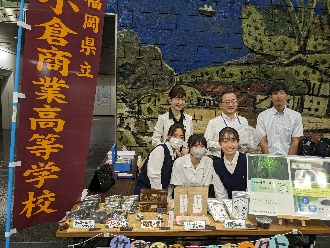 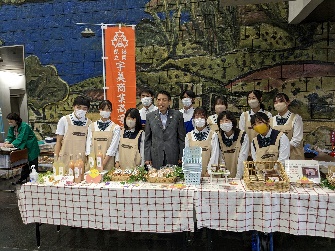 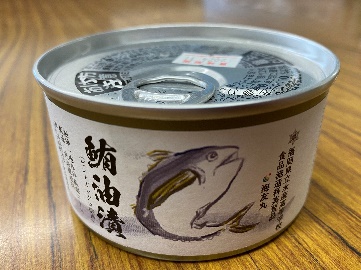 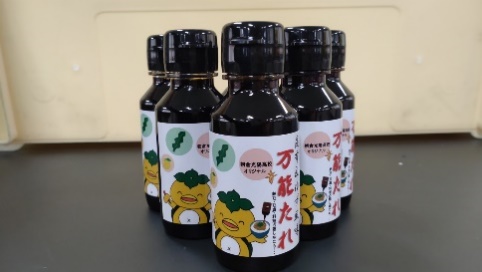 販売日参　加　校販売商品（一部）１２月１１日（月）水産高校鮪油漬缶詰、鯖水煮缶詰、イカときのこアヒージョ缶詰１２月１１日（月）宇美商業高校オリジナル甘酒、塩麹、いちじくパウンドケーキ１２月１１日（月）折尾高校おりこうカレー（甘口・中辛）１２月１１日（月）嘉穂総合高校米、卵、マーマレード、クッキー１２月１２日（火）八女農業高校米、煎茶、お茶クッキー、ジャム、豚味噌、野菜（葉物）１２月１２日（火）福岡農業高校卵、米、梅サイダー、万能たれ、肉味噌、パン１２月１２日（火）田川科学技術高校シクラメン、ネギ、カブ、ホウレンソウ、パン１２月１２日（火）遠賀高校青米パン、チーズ青米パン、パウンドケーキ１２月１３日（水）朝倉東高校加工味噌、うどん、ドレッシング、ジャム１２月１３日（水）糸島農業高校糸農ソース、あまおうジャム、トマトケチャップ、野菜１２月１３日（水）朝倉光陽高校お酢っぴん、万能たれ、味噌、イチゴジャム、焼き菓子１２月１３日（水）遠賀高校青米パン、チーズ青米パン、パウンドケーキ